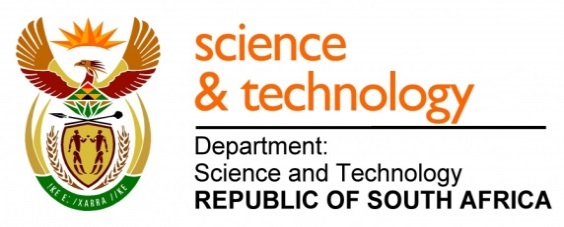 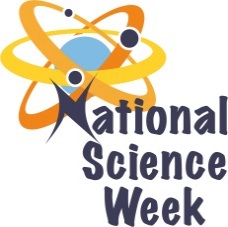 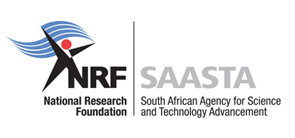 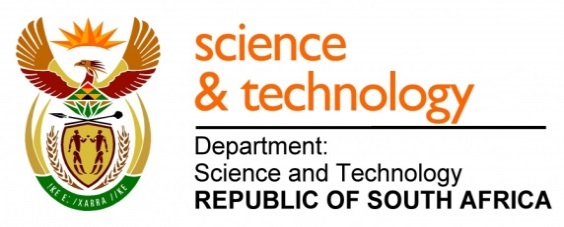 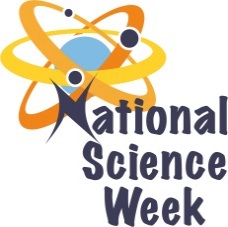 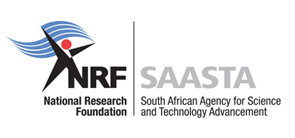 ORGANISATION NAME: 	ORGANISATION NAME: 	ORGANISATION NAME: 	ORGANISATION NAME: 	SANSA Earth ObservationSANSA Earth ObservationSANSA Earth ObservationSANSA Earth ObservationSANSA Earth ObservationSANSA Earth ObservationCONNECT WITH US ONLINECONNECT WITH US ONLINECONNECT WITH US ONLINETwitter: Twitter: @SANSA7@SANSA7@SANSA7@SANSA7@SANSA7CONNECT WITH US ONLINECONNECT WITH US ONLINECONNECT WITH US ONLINEFacebook:Facebook:South African National Space AgencySouth African National Space AgencySouth African National Space AgencySouth African National Space AgencySouth African National Space AgencyCONNECT WITH US ONLINECONNECT WITH US ONLINECONNECT WITH US ONLINEWebsite: Website: www.sansa.org.zawww.sansa.org.zawww.sansa.org.zawww.sansa.org.zawww.sansa.org.zaDATE OF ACTIVITYDISTRICT WHERE ACTIVITY BEING HELDVENUE WHERE ACTIVITY IS TAKING PLACEACTIVITIES (Provide a short description of the activity)ACTIVITIES (Provide a short description of the activity)ACTIVITIES (Provide a short description of the activity)TARGET AUDIENCETIMESLOTCONTACT PERSONEMAIL ADDRESSPHONE NUMBERBOOKING REQUIRED(YES OR NO)07/08/2017Thabo Mofutsanyana, Free StateQwaQwa(2 schools)Activity 1: Showcase the power of space application of Earth Observation to demonstrate changes that take place at a given location over time. The tool of Google Earth, which is freely available to anyone with internet access, will be used to showcase this change detection over time using examples of local areas visited, complemented by the SANSA satellite imagery archive data. This activity can be adapted for various target audiences.Activity 2: Use Google Earth Pro, available for free to any user, to conduct a virtual tour of South Africa’s space industry players distribution across the 9 provinces, from satellite manufacturers, Assembly, Integration and Testing (AIT) facilities, various users of space technology applications, examples of societal benefit areas relevant to the 4 districts chosen will be given. This activity is also adaptable to any target audience.Activity 3: The Mathematics of outer space showcased for learners in the school system from remote sensing, space operations, and GIS linked to the Mathematics curriculum.Activity 1: Showcase the power of space application of Earth Observation to demonstrate changes that take place at a given location over time. The tool of Google Earth, which is freely available to anyone with internet access, will be used to showcase this change detection over time using examples of local areas visited, complemented by the SANSA satellite imagery archive data. This activity can be adapted for various target audiences.Activity 2: Use Google Earth Pro, available for free to any user, to conduct a virtual tour of South Africa’s space industry players distribution across the 9 provinces, from satellite manufacturers, Assembly, Integration and Testing (AIT) facilities, various users of space technology applications, examples of societal benefit areas relevant to the 4 districts chosen will be given. This activity is also adaptable to any target audience.Activity 3: The Mathematics of outer space showcased for learners in the school system from remote sensing, space operations, and GIS linked to the Mathematics curriculum.Activity 1: Showcase the power of space application of Earth Observation to demonstrate changes that take place at a given location over time. The tool of Google Earth, which is freely available to anyone with internet access, will be used to showcase this change detection over time using examples of local areas visited, complemented by the SANSA satellite imagery archive data. This activity can be adapted for various target audiences.Activity 2: Use Google Earth Pro, available for free to any user, to conduct a virtual tour of South Africa’s space industry players distribution across the 9 provinces, from satellite manufacturers, Assembly, Integration and Testing (AIT) facilities, various users of space technology applications, examples of societal benefit areas relevant to the 4 districts chosen will be given. This activity is also adaptable to any target audience.Activity 3: The Mathematics of outer space showcased for learners in the school system from remote sensing, space operations, and GIS linked to the Mathematics curriculum.Grade 10 -  12 Learners09:00–11:0012:00–14:00Mr. Johnny Rizosjrizos@sansa.org.za 072 568 0722NO08/08/2017Thabo Mofutsanyana, Free StateQwaQwa(2 schools)Activity 1: Showcase the power of space application of Earth Observation to demonstrate changes that take place at a given location over time. The tool of Google Earth, which is freely available to anyone with internet access, will be used to showcase this change detection over time using examples of local areas visited, complemented by the SANSA satellite imagery archive data. This activity can be adapted for various target audiences.Activity 2: Use Google Earth Pro, available for free to any user, to conduct a virtual tour of South Africa’s space industry players distribution across the 9 provinces, from satellite manufacturers, Assembly, Integration and Testing (AIT) facilities, various users of space technology applications, examples of societal benefit areas relevant to the 4 districts chosen will be given. This activity is also adaptable to any target audience.Activity 3: The Mathematics of outer space showcased for learners in the school system from remote sensing, space operations, and GIS linked to the Mathematics curriculum.Activity 1: Showcase the power of space application of Earth Observation to demonstrate changes that take place at a given location over time. The tool of Google Earth, which is freely available to anyone with internet access, will be used to showcase this change detection over time using examples of local areas visited, complemented by the SANSA satellite imagery archive data. This activity can be adapted for various target audiences.Activity 2: Use Google Earth Pro, available for free to any user, to conduct a virtual tour of South Africa’s space industry players distribution across the 9 provinces, from satellite manufacturers, Assembly, Integration and Testing (AIT) facilities, various users of space technology applications, examples of societal benefit areas relevant to the 4 districts chosen will be given. This activity is also adaptable to any target audience.Activity 3: The Mathematics of outer space showcased for learners in the school system from remote sensing, space operations, and GIS linked to the Mathematics curriculum.Activity 1: Showcase the power of space application of Earth Observation to demonstrate changes that take place at a given location over time. The tool of Google Earth, which is freely available to anyone with internet access, will be used to showcase this change detection over time using examples of local areas visited, complemented by the SANSA satellite imagery archive data. This activity can be adapted for various target audiences.Activity 2: Use Google Earth Pro, available for free to any user, to conduct a virtual tour of South Africa’s space industry players distribution across the 9 provinces, from satellite manufacturers, Assembly, Integration and Testing (AIT) facilities, various users of space technology applications, examples of societal benefit areas relevant to the 4 districts chosen will be given. This activity is also adaptable to any target audience.Activity 3: The Mathematics of outer space showcased for learners in the school system from remote sensing, space operations, and GIS linked to the Mathematics curriculum.Grade 10 -  12 Learners09:00–11:0012:00–14:00Mr. Johnny Rizosjrizos@sansa.org.za 072 568 0722NO09/08/2017Thabo Mofutsanyana, Free StateQwaQwaShopping MallUniversity of the Free StateActivity 1: Showcase the power of space application of Earth Observation to demonstrate changes that take place at a given location over time. The tool of Google Earth, which is freely available to anyone with internet access, will be used to showcase this change detection over time using examples of local areas visited, complemented by the SANSA satellite imagery archive data. This activity can be adapted for various target audiences.Activity 2: Use Google Earth Pro, available for free to any user, to conduct a virtual tour of South Africa’s space industry players distribution across the 9 provinces, from satellite manufacturers, Assembly, Integration and Testing (AIT) facilities, various users of space technology applications, examples of societal benefit areas relevant to the 4 districts chosen will be given. This activity is also adaptable to any target audience.Activity 3: The Mathematics of outer space showcased for learners in the school system from remote sensing, space operations, and GIS linked to the Mathematics curriculum.Activity 1: Showcase the power of space application of Earth Observation to demonstrate changes that take place at a given location over time. The tool of Google Earth, which is freely available to anyone with internet access, will be used to showcase this change detection over time using examples of local areas visited, complemented by the SANSA satellite imagery archive data. This activity can be adapted for various target audiences.Activity 2: Use Google Earth Pro, available for free to any user, to conduct a virtual tour of South Africa’s space industry players distribution across the 9 provinces, from satellite manufacturers, Assembly, Integration and Testing (AIT) facilities, various users of space technology applications, examples of societal benefit areas relevant to the 4 districts chosen will be given. This activity is also adaptable to any target audience.Activity 3: The Mathematics of outer space showcased for learners in the school system from remote sensing, space operations, and GIS linked to the Mathematics curriculum.Activity 1: Showcase the power of space application of Earth Observation to demonstrate changes that take place at a given location over time. The tool of Google Earth, which is freely available to anyone with internet access, will be used to showcase this change detection over time using examples of local areas visited, complemented by the SANSA satellite imagery archive data. This activity can be adapted for various target audiences.Activity 2: Use Google Earth Pro, available for free to any user, to conduct a virtual tour of South Africa’s space industry players distribution across the 9 provinces, from satellite manufacturers, Assembly, Integration and Testing (AIT) facilities, various users of space technology applications, examples of societal benefit areas relevant to the 4 districts chosen will be given. This activity is also adaptable to any target audience.Activity 3: The Mathematics of outer space showcased for learners in the school system from remote sensing, space operations, and GIS linked to the Mathematics curriculum.Public09:00–12:0013:00–16:00Mr. Johnny Rizosjrizos@sansa.org.za 072 568 0722NO10/08/2017Thabo Mofutsanyana, Free StateHarrismith(2 schools)Activity 1: Showcase the power of space application of Earth Observation to demonstrate changes that take place at a given location over time. The tool of Google Earth, which is freely available to anyone with internet access, will be used to showcase this change detection over time using examples of local areas visited, complemented by the SANSA satellite imagery archive data. This activity can be adapted for various target audiences.Activity 2: Use Google Earth Pro, available for free to any user, to conduct a virtual tour of South Africa’s space industry players distribution across the 9 provinces, from satellite manufacturers, Assembly, Integration and Testing (AIT) facilities, various users of space technology applications, examples of societal benefit areas relevant to the 4 districts chosen will be given. This activity is also adaptable to any target audience.Activity 3: The Mathematics of outer space showcased for learners in the school system from remote sensing, space operations, and GIS linked to the Mathematics curriculum.Activity 1: Showcase the power of space application of Earth Observation to demonstrate changes that take place at a given location over time. The tool of Google Earth, which is freely available to anyone with internet access, will be used to showcase this change detection over time using examples of local areas visited, complemented by the SANSA satellite imagery archive data. This activity can be adapted for various target audiences.Activity 2: Use Google Earth Pro, available for free to any user, to conduct a virtual tour of South Africa’s space industry players distribution across the 9 provinces, from satellite manufacturers, Assembly, Integration and Testing (AIT) facilities, various users of space technology applications, examples of societal benefit areas relevant to the 4 districts chosen will be given. This activity is also adaptable to any target audience.Activity 3: The Mathematics of outer space showcased for learners in the school system from remote sensing, space operations, and GIS linked to the Mathematics curriculum.Activity 1: Showcase the power of space application of Earth Observation to demonstrate changes that take place at a given location over time. The tool of Google Earth, which is freely available to anyone with internet access, will be used to showcase this change detection over time using examples of local areas visited, complemented by the SANSA satellite imagery archive data. This activity can be adapted for various target audiences.Activity 2: Use Google Earth Pro, available for free to any user, to conduct a virtual tour of South Africa’s space industry players distribution across the 9 provinces, from satellite manufacturers, Assembly, Integration and Testing (AIT) facilities, various users of space technology applications, examples of societal benefit areas relevant to the 4 districts chosen will be given. This activity is also adaptable to any target audience.Activity 3: The Mathematics of outer space showcased for learners in the school system from remote sensing, space operations, and GIS linked to the Mathematics curriculum.Grade 10 -  12 Learners09:00–11:0012:00–14:00Mr. Johnny Rizosjrizos@sansa.org.za 072 568 0722NO11/08/2017Thabo Mofutsanyana, Free StateHarrismith1. FET College2. Shopping MallActivity 1: Showcase the power of space application of Earth Observation to demonstrate changes that take place at a given location over time. The tool of Google Earth, which is freely available to anyone with internet access, will be used to showcase this change detection over time using examples of local areas visited, complemented by the SANSA satellite imagery archive data. This activity can be adapted for various target audiences.Activity 2: Use Google Earth Pro, available for free to any user, to conduct a virtual tour of South Africa’s space industry players distribution across the 9 provinces, from satellite manufacturers, Assembly, Integration and Testing (AIT) facilities, various users of space technology applications, examples of societal benefit areas relevant to the 4 districts chosen will be given. This activity is also adaptable to any target audience.Activity 3: The Mathematics of outer space showcased for learners in the school system from remote sensing, space operations, and GIS linked to the Mathematics curriculum.Activity 1: Showcase the power of space application of Earth Observation to demonstrate changes that take place at a given location over time. The tool of Google Earth, which is freely available to anyone with internet access, will be used to showcase this change detection over time using examples of local areas visited, complemented by the SANSA satellite imagery archive data. This activity can be adapted for various target audiences.Activity 2: Use Google Earth Pro, available for free to any user, to conduct a virtual tour of South Africa’s space industry players distribution across the 9 provinces, from satellite manufacturers, Assembly, Integration and Testing (AIT) facilities, various users of space technology applications, examples of societal benefit areas relevant to the 4 districts chosen will be given. This activity is also adaptable to any target audience.Activity 3: The Mathematics of outer space showcased for learners in the school system from remote sensing, space operations, and GIS linked to the Mathematics curriculum.Activity 1: Showcase the power of space application of Earth Observation to demonstrate changes that take place at a given location over time. The tool of Google Earth, which is freely available to anyone with internet access, will be used to showcase this change detection over time using examples of local areas visited, complemented by the SANSA satellite imagery archive data. This activity can be adapted for various target audiences.Activity 2: Use Google Earth Pro, available for free to any user, to conduct a virtual tour of South Africa’s space industry players distribution across the 9 provinces, from satellite manufacturers, Assembly, Integration and Testing (AIT) facilities, various users of space technology applications, examples of societal benefit areas relevant to the 4 districts chosen will be given. This activity is also adaptable to any target audience.Activity 3: The Mathematics of outer space showcased for learners in the school system from remote sensing, space operations, and GIS linked to the Mathematics curriculum.Public09:00–12:0013:00–16:00Mr. Johnny Rizosjrizos@sansa.org.za 072 568 0722NO